Publicado en Madrid el 22/06/2017 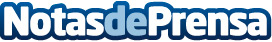 Deportes que ponen en movimiento continuo a todo el cuerpoAunque muchas de las nuevas modalidades de ejercicio se basan en los movimientos aeróbicos, cada vez son más los gimnasios que están sustituyendo las clases de aerobic por otras modalidades de ejercicio cardiovascular más intenso como el  aquagym, step, body pump, pilates, etc. Datos de contacto:Euroinnova FormaciónNota de prensa publicada en: https://www.notasdeprensa.es/deportes-que-ponen-en-movimiento-continuo-a Categorias: Otros deportes Fitness http://www.notasdeprensa.es